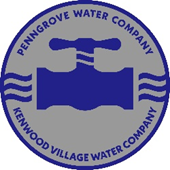 Kenwood Village Water CompanyAPPLICATION FOR WATER SERVICEAPPLICANT INFORMATIONName:Co-Applicant Name (if applicable):Applicant(s) Status:  (circle one)       OWNER                     TENANT                    PROPERTY MANAGEMENTHome Phone:                                                                                    Cell Phone:Work Phone:                                                                                     Other (co-applicant):CA Driver’s License:                                                                          Social Security No.Co-Applicant CDL:                                                                             Social Security No.Email Address:                                                                                   Email Address:Employer:                     Employer Address:PROPERTY INFORMATION                                                                                                                             Service Address:Property Owner (if different from above):Address:                                                                                                        Contact Phone:Property Type (Circle One)Single Family Residence  /  Multi Family Residential  /  Commercial   /   IrrigationWell on Property?  Yes  /  No                         Backflow Device Installed?  Yes  /  NoPrivate Fire Line for Property?    Yes  /  No              Size of Fire Line:                        Fire Sprinklers:  Yes / NoSERVICE INFORMATIONRequested Date to Begin Service:Move in Date:Billing Address (if different from service address): City/ State/ Zip Code:I understand that I/We, the account holder, am responsible for all charges for the service address listed above. Furthermore, I agree to abide by all CPUC rates, regulations, policies and procedures. Furthermore, I understand it is my responsibility to notify the Kenwood Village Water Company when services at the above listed address need to be cancelled, and I will remain responsible until then. Please acknowledge be signing below.SIGNATURE OF APPLICANT:                                                                                        DATE:SINATURE OF CO-APPLICANT:                                                                                    DATE: